С целью исполнения Указа Президента Российской Федерации от 7 мая 2012 года №599 «О мерах по реализации государственной политики в области образования и науки» по увеличению охвата детей системой дополнительного образования, в соответствии с Положением о персонифицированном дополнительном образовании детей на территории МОГО «Ухта», утвержденным постановлением администрации МОГО «Ухта» от 10 мая 2018 г № 999, с учетом результатов мониторинга потребности родителей (законных представителей), детей в возрасте с 5 до 18 лет в предоставлении услуг дополнительного образования на территории МОГО «Ухта», администрация постановляет:1.Утвердить параметры персонифицированного финансирования дополнительного образования детей на территории МОГО «Ухта» на 2021 годв соответствии с приложением к настоящему постановлению.2. Муниципальному учреждению «Управление образования» администрации МОГО «Ухта» обеспечить организационное, информационное и методическоесопровождение реализации параметров персонифицированного финансирования дополнительного образования детей на 2021 год.3. Отменить следующие постановления администрации МОГО «Ухта»:- от 03 августа 2018 года № 1720/1 «Об утверждении параметров персонифицированного финансирования дополнительного образовании детей на 2018-2020 годы», - от 23 августа 2018 года № 2555 «О внесении изменений в постановление администрации МОГО «Ухта» от 03.08.2018 года № 1720/1 «Об утверждении параметров персонифицированного финансирования дополнительного образовании детей на 2018-2020 годы».4. Настоящее постановление вступает в силу со дня его официального опубликования и распространяется на правоотношения, возникшие с 1 января 2021 года.5. Контроль за исполнением настоящего постановления возложить на заместителя руководителя администрации МОГО «Ухта» по социальным вопросам.Глава МОГО «Ухта»-руководитель администрации МОГО «Ухта»					        М.Н. ОсмановПриложение к постановлению  администрации МОГО  «Ухта»от _______г.№___Параметры персонифицированного финансирования дополнительного образования детей на территории МОГО «Ухта» на 2021 год.АДМИНИСТРАЦИЯМУНИЦИПАЛЬНОГО ОБРАЗОВАНИЯГОРОДСКОГО ОКРУГА«УХТА»АДМИНИСТРАЦИЯМУНИЦИПАЛЬНОГО ОБРАЗОВАНИЯГОРОДСКОГО ОКРУГА«УХТА»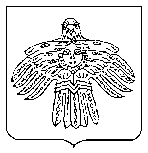 «УХТА»КАР  КЫТШЛÖНМУНИЦИПАЛЬНÖЙ  ЮКÖНСААДМИНИСТРАЦИЯ«УХТА»КАР  КЫТШЛÖНМУНИЦИПАЛЬНÖЙ  ЮКÖНСААДМИНИСТРАЦИЯ«УХТА»КАР  КЫТШЛÖНМУНИЦИПАЛЬНÖЙ  ЮКÖНСААДМИНИСТРАЦИЯ«УХТА»КАР  КЫТШЛÖНМУНИЦИПАЛЬНÖЙ  ЮКÖНСААДМИНИСТРАЦИЯПОСТАНОВЛЕНИЕШУÖМПОСТАНОВЛЕНИЕШУÖМПОСТАНОВЛЕНИЕШУÖМПОСТАНОВЛЕНИЕШУÖМПОСТАНОВЛЕНИЕШУÖМПОСТАНОВЛЕНИЕШУÖМПОСТАНОВЛЕНИЕШУÖМ№г.Ухта,  Республика КомиОб утверждениипараметров  персонифицированногофинансирования дополнительногообразовании детей на 2021 годПроектВерсия 31Период действия параметров персонифицированного финансированияс 1 января  2021 года по 31 декабря 2021года2Категория детей, которым предоставляются сертификаты дополнительного образования все дети в возрасте от 5-ти до 18-ти лет, проживающие на территории МОГО «Ухта»3Число сертификатов дополнительного образования, обеспечиваемых за счет средств бюджета муниципального образования городского округа «Ухта» на период действия параметров персонифицированного финансирования (не более), ед.Число сертификатов дополнительного образования, обеспечиваемых за счет средств бюджета муниципального образования городского округа «Ухта» на период действия параметров персонифицированного финансирования (не более), ед.3.1Все категории детей13104Норматив обеспечения сертификата персонифицированного финансирования, установленный для соответствующей категории детей*, тыс. рублей:Норматив обеспечения сертификата персонифицированного финансирования, установленный для соответствующей категории детей*, тыс. рублей:4.1Все категории детей 7, 4855Объем обеспечения сертификатов дополнительного образования в статусе сертификатов персонифицированного финансирования в период действия параметров персонифицированного финансирования, тыс. рублейОбъем обеспечения сертификатов дополнительного образования в статусе сертификатов персонифицированного финансирования в период действия параметров персонифицированного финансирования, тыс. рублей5.1Все категории детей9804,8006На период действия параметров персонифицированного финансирования установлены следующие ограничения числа одновременно оказываемых услуг по реализации дополнительных общеразвивающих программ, которые полностью или частично финансируется за счет сертификатов дополнительного образования:На период действия параметров персонифицированного финансирования установлены следующие ограничения числа одновременно оказываемых услуг по реализации дополнительных общеразвивающих программ, которые полностью или частично финансируется за счет сертификатов дополнительного образования:6.1при реализации программ технической направленностиБез ограничений6.2при реализации образовательных программ художественной направленностиБез ограничений6.3при реализации образовательных программ физкультурно-спортивной направленностиБез ограничений6.4при реализации образовательных программ естественно-научной направленностиБез ограничений6.5при реализации образовательных программ туристско-краеведческой направленностиБез ограничений